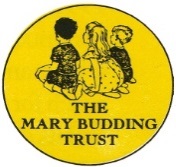 CONFIDENTIALApplication for Grant Support from Professional (eg. doctor, teacher, Key Worker, Clergy, Police, etc)Please complete this application form answering all the questions as fully as you can.The Trustees are sorry but they are unable to accept retrospective applicationsYour name and position: 				        Full address, telephone number and email:Name of child/group or class: 	Date of Birth/ Age range: How would you describe the child(ren)’s special additional needs?What resources do you require and how will they be used to effectively support the child(ren)?What is the estimated cost?Have you sought/are you receiving support for this provision from any other source? (eg. School, Area Health Authority, other) Please return the form to: edwinarobinhill@outlook.com  Or by post to:	Mr R J Hill, The Mary Budding Trust, Andrews Corner, Belstone, EX20 1RD